《向华为学增长--战略规划到战略解码》    ——战略制定到解码的方法论 分享嘉宾： 姜尚适合对象： 董事长、总裁、总经理（董事长、总经理带队）       时    间： 2021年11月26-27号（2天1夜）地    点： 中国 · 深圳学习费用： 5980元/人（含餐）学习方式：采用讲师讲授、现场研讨、讨论分享等互动式教学课程价值1、运用科学的方法战略管理工具，使企业能够看清方向、做正确的决定、进军行业先驱者；2、BLM战略方法论知识，掌握市场洞察、战略意图、创新焦点、业务设计工具；3、清晰企业自身的控制点，放大控制点到“峰点”，了解核心控制点，逐步牵引；4、提升战略执行力，掌握战略执行的关键：战略解码成业务目标/关键任务/组织绩效、遵循压强原则配置资源与预算、变革规划及关键能力提升；
5、掌握战略解码流程和方法论，BEM战略解码6步法、战略目标分解、两级战略解码、实现不对称竞争、作战能力提升、激活组织；
6、成果输出，年度经营计划与预算、变革规划、组织绩效方向（初稿）课程背景企业经常性是在做跟跑者，蛋糕总是第三、四个拿，问题是没有看清行业发展方向，只能苦等，不能主动出击，缺工具，看不到机会点和风险。一分战略、九分执行，企业的中长期战略规划解码到年度经营计划后，如要保障年度经营目标落地成实际结果，最重要的就是通过激励、绩效的方法进行有效落地（如下图管理执行与监控）：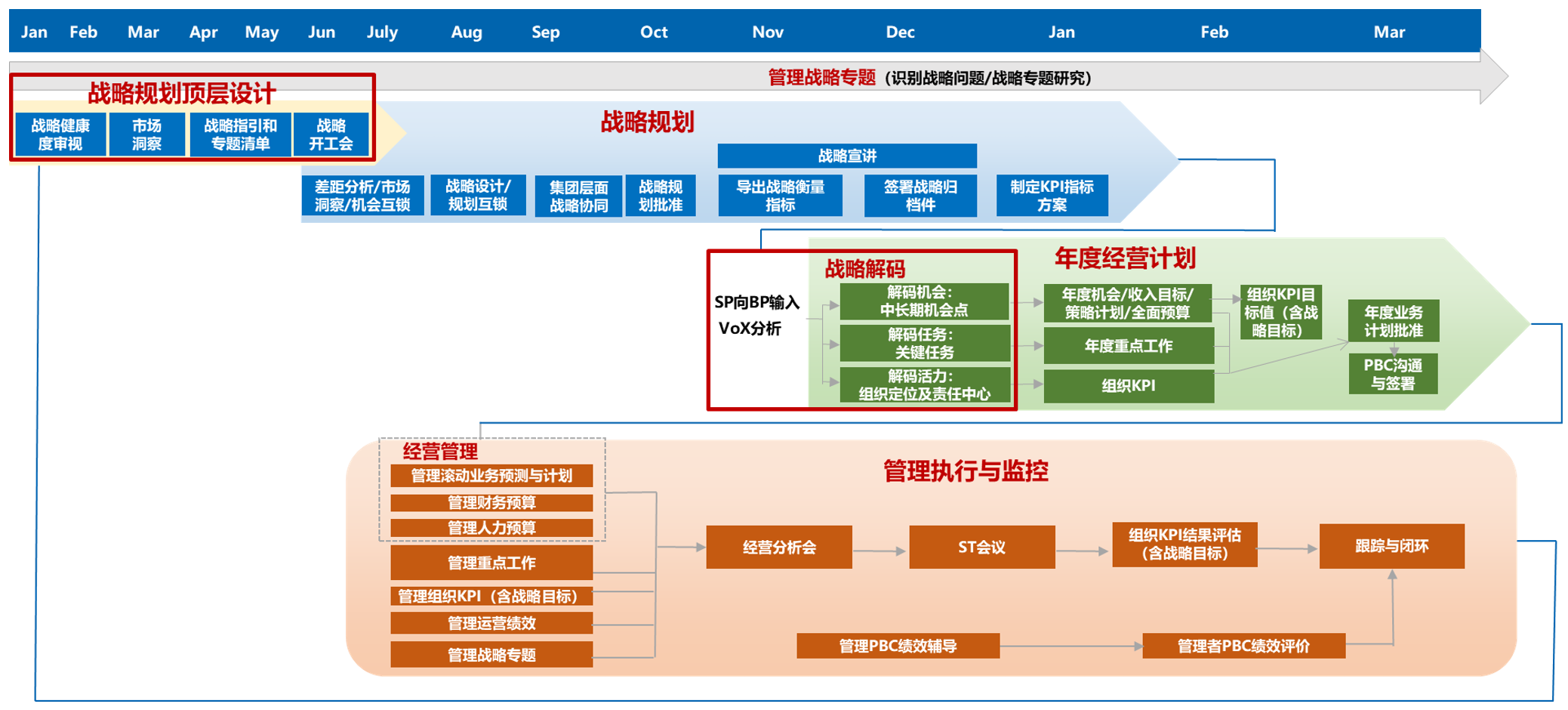 企业常见问题1、看不到：企业对行业未来趋势关注度少，只做跟随者，不主动创新，风险很大；2、难落地：战略规划后，执行起来很难落地，其主要原因是部门之间的共识度不够，没有牵引战略，做不到“力出一孔”；3、无抓手：缺乏创新焦点和业务设计，更未构建战略控制点；4、缺工具：战略拍脑袋决定，没有工具和方法论；5、难寻找：目标完不成，不知道问题出在哪里，找不到问题；课程逻辑标企业战略制定/执行/逻辑战略管理：是指公司确定愿景和使命，通过外部的战略洞察，自身能够确定战略目标，制定中长期战略规划（指三到五年的战略规划），再完成年度业务计划（就是指第二年的战略规划或者叫年度业务计划），并推进资源的配置落实执行，监管、监控目标完成的动态管理流程。某标杆企业使用的是从IBM引进的BLM战略模型，自此基础上一定要做监控，最核心的就是“目标”到“结果”的把控，确保经营目标能够达成。课程大纲一、战略思想战略领导力启示：坚定不移的穿美国鞋愿景、使命及价值观战略及业务思想二、战略规划SP1、市场洞察（五看）看行业（趋势）：核心是价值转移的风险和机会/PEST工具/看市场（客户）：对标客户SP（2B）；客户行为变化、爆款研究（2C）看对手：全方位分析对手现状和SP/ 18要素+雷达图看自己：商业模型画布看机会：细分市场的5大原则研讨：给予市场洞察绘制SPAN图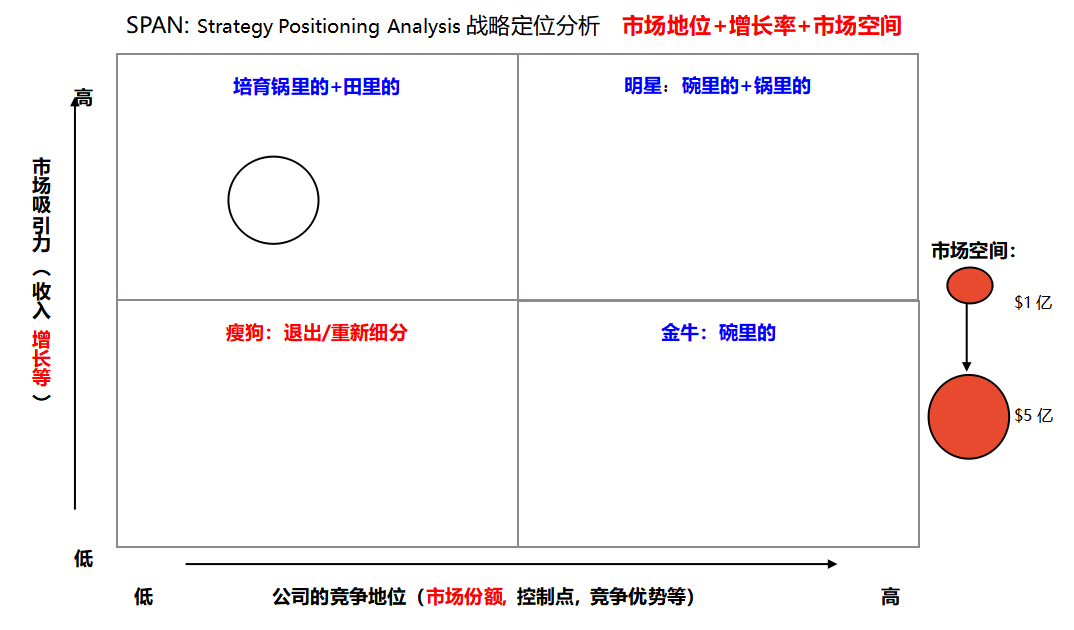 2、定立战略意图SPAN图看机会：吃着碗里的+看着锅里的+望着田里的定战略意图：机会、能力、对手、环境的综合考虑常见问题：没有按产品、区域、客户群打开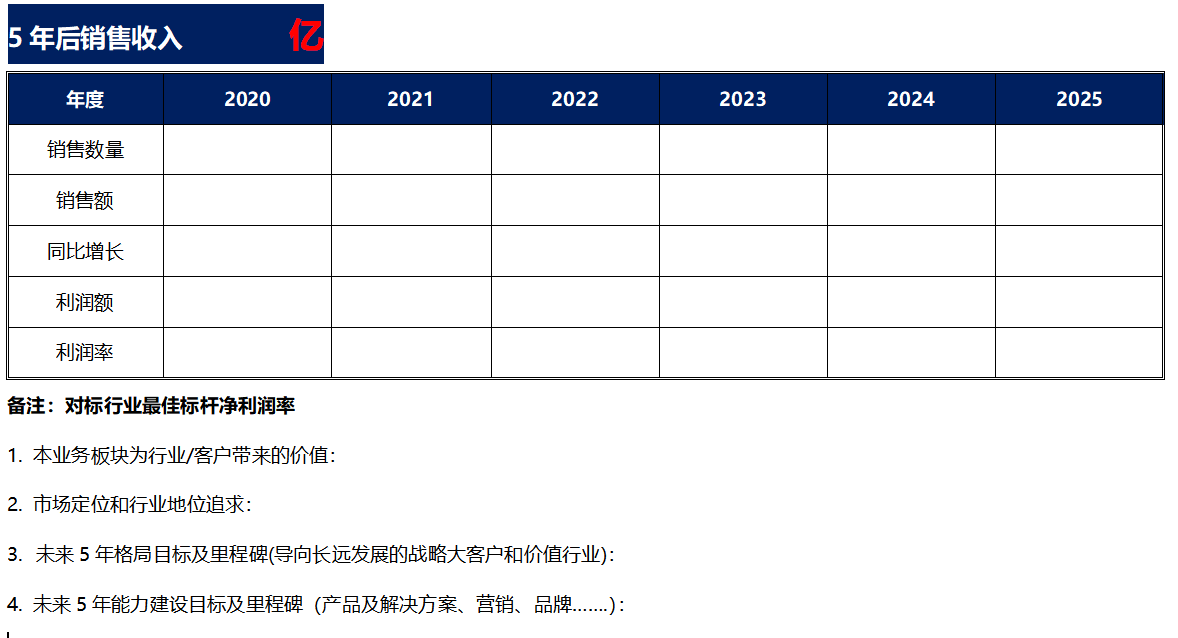 3、业务设计及战略控制点创新焦点：下一代产品和技术创新方向：对准客户需求、依托现有优势业务设计的核心是战略控制点：6要素/持续有效增长来自战略控制点战略控制点的战略控制系数标杆企业三个发展阶段战略控制点解密：服务/技术/战略战略解码4、战略解码方案介绍战略地图从战略到组织、能力绩效与激励与战略落地演练：组织绩效设计与战略对齐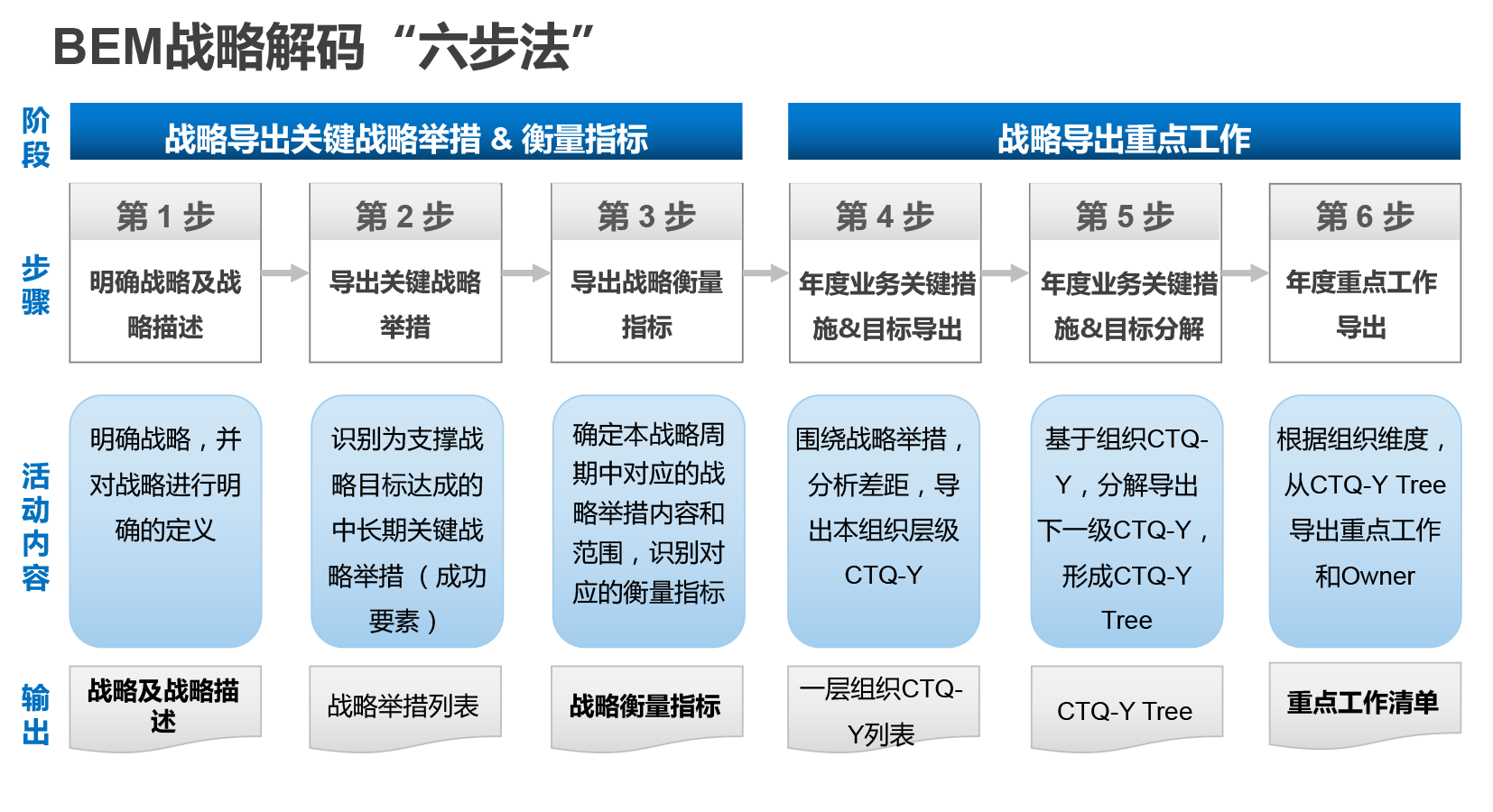 5、战略解码与执行框架战略难于落地执行的常见原因战略解码与执行方法论（BEM，业务执行模型支持强大的执行力）6、战略目标分解及组织承接继承战略意图的目标分解目标分解的指导思想：业务聚焦、挑战性收入目标分解（按产品、行业、区域）利润倒逼的全流程成本、费用分解导向长远发展的格局及能力目标确定通过拧麻花机制实现产线与销线的目标及费用互锁，实现局部与全局的平衡实战演练7、通过两级战略解码形成关键任务，落实到到组织绩效公司级战略解码—支撑战略目标实现的战略地图及关键任务各部门战略解码—达成战略共识并使公司战略真正落地确定关键任务的衡量指标及目标，落实到组织绩效：挑战性目标牵引团队执行力及能力提升实战演练8、支撑战略落地的变革规划，实现目标与组织能力的平衡对准发展瓶颈及业界最佳，提前开展变革规划（流程、组织、IT）提升组织能力变革要趁好时光，每年销售收入的2-3%投入到变革通过改良及小步快跑，迭代式提升组织能力9、关键任务的落地执行过程管理：实现战略假设与现实执行间的PK平衡关键任务的项目式管理及高层责任落实市场绩效管理：成功案例总结及快速复制推广让一线有活力：创造性执行根据执行对战略的不断检验修正：让问题暴露上来、蓝军机制10、对准战略执行的激励实施对结果负责的导向建立让高层有使命感、中层有危机感、基层有饥饿感从上甘岭选拔干部专家介绍姜尚

15年华为经历
权威杂志《人力资源》领衔专家
工信部/中国企业联合会 管理咨询专家库 成员
国家一级企业培训师
香港中文大学（深圳）两届校外导师

15年华为团队管理、流程优化和2年海外项目经验；6项华为业务改进大奖获得者（个人金牌奖、团队金牌奖、天道酬勤奖）。
华为项目：作为骨干参与了华为部分重点端到端业务流程优化和组织激活项目
干部与人才培养：在华为大学推动中层干部训战500人次并顺利达成目标，培养一线管理者100人次形成人才梯队。
顾问辅导：有效辅导过10多家上市公司（如东风集团、北京凯因科技、深信服、华帝股份、上海医药集团等）。
培训过500多家知名企业（如国家电网、南方电网、中国建筑集团、中国交建集团、中车集团、胜利油田等）。